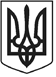 ЧОРТКІВСЬКА  МІСЬКА  РАДА ВИКОНАВЧИЙ  КОМІТЕТ РІШЕННЯ (ПРОЄКТ)__ жовтня 2023 року			 м. Чортків 				№___ Про затвердження розпорядженьміського голови	Заслухавши розпорядження міського голови з основної діяльності, прийняті між засіданнями виконавчого комітету, керуючись статтями 38, 40, 52, 53, частиною 6 статті 59 Закону України «Про місцеве самоврядування в Україні», виконавчий комітет міської радиВИРІШИВ:Затвердити розпорядження міського голови з основної діяльності, прийняті між засіданнями виконавчого комітету згідно з додатком.Копію рішення направити начальнику загального відділу апарату міської ради.Міський голова                                                                Володимир ШМАТЬКОАлеся ВасильченкоМар’яна ФаріонУляна Левкович                    Додатокдо рішення виконавчого комітету від __ жовтня 2023 року №__Перелік розпорядженьЧортківського міського голови з №93-од по № 204-од з травня по вересень 2023 року Керуюча справами  виконавчого комітету міської ради                             Алеся ВАСИЛЬЧЕНКО Номер розпорядженняДатарозпорядженняНазва розпорядження93-од01.05.2023Щодо надання дозволу КП «Благоустрій» міської ради на здійснення перевезень94-од01.05.2023Про надання адресної грошової допомоги громадянам Чортківської міської територіальної громади95-од01.05.2023Про створення робочої групи96-од08.05.2023Про затвердження паспортів бюджетних програм на 2023 рік в новій редакції97-од09.05.2023Про затвердження оновленого складу експертної комісії апарату та виконавчих органів Чортківської міської ради98-од10.05.202399-од10.05.2023Щодо підготовки об'єктів житлово-комунального господарства, соціальної сфери та інфраструктури до роботи в осінньо-зимовий період 2023/2024 у Чортківській міській територіальний громаді100-од10.05.2023Про надання дозволу КП «Благоустрій» міської ради на здійснення перевезень101-од12.05.2023Про місцеві формування цивільного захисту102-од15.05.2023Про скликання чергового засідання виконавчого комітету Чортківської міської ради103-од17.05.2023Про скликання шістдесят дев’ятої позачергової сесії Чортківської міської ради VІІІ -го скликання104-од19.05.2023Про створення робочої групи для здійснення державного архітектурно-будівельного контролю за дотриманням вимог законодавства у сфері містобудівної діяльності, будівельних норм, стандартів і правил, положень містобудівної документації щодо об’єктів, розташованих у межах території міста Чортків105-од22.05.2023Про скликання сімдесятої позачергової сесії Чортківської міської ради VIII-го скликання106-од23.05.2023107-од24.05.2023108-од25.05.2023Про проведення заходу на тему "Розповідь про молодіжну політику та принципи роботи молодіжної ради"109-од29.05.2023110-од31.05.2023Про скликання сімдесят першої позачергової сесії Чортківської міської ради VІІІ -го скликання111-од31.05.2023Про урочисте вручення подарунків найактивнішим дітям Чортківської міської територіальної громади щодо допомоги ЗСУ112-од01.06.2023Про скликання сімдесят другої сесії Чортківської міської ради VІІІ скликання.113-од01.06.2023Про скликання позачергового засідання виконавчого комітету Чортківської міської ради114-од03.06.2023Про створення робочих груп по проведенню огляду захисних споруд цивільного захисту, будівель і споруд подвійного призначення та найпростіших укриттів на території Чортківської міської територіальної громади115-од05.06.20223116-од07.06.2023Про затвердження плану основних заходів цивільного захисту Чортківської міської територіальної громади на 2023 рік117-од07.06.2023Про зупинення дії рішення Чортківської міської ради118-од09.06.2023Про надання адресної грошової допомоги громадянам Чортківської міської територіальної громади119-од12.06.2023Про безкоштовну передачу товарно-матеріальних цінностей КП "Міськсвітло" Чортківської міської ради120-од12.06.2023Про нагородження подяками міського голови батьків золотих та срібних медалістів закладів загальної середньої освіти за результатами 2022-2023 н.р.121-од14.06.2023Про прийом делегації представників ООН122-од15.06.2023Про затвердження паспортів бюджетних програм на 2023 рік в новій редакції123-од19.06.2023Про скликання чергового засідання виконавчого комітету Чортківської міської ради124-од20.06.2023Щодо сплати судового збору у зв’язку із поданням касаційної скарги125-од20.06.2023Про створення комісії щодо обстеження земельних ділянок по вул. Незалежності, 74 та вул. Незалежності, 78 в м. Чорткові Тернопільської області126-од23.06.2023Про передачу товарно-матеріальних цінностей127-од23.06.2023128-од26.06.2023Про проведення громадських слухань щодо врахування громадських інтересів під час розроблення проектів містобудівної документації на місцевому рівні129-од26.06.2023130-од03.07.2023Про надання адресної грошової допомоги громадянам Чортківської міської територіальної громади131-од04.07.2023Про затвердження паспортів бюджетних програм на 2023 рік в новій редакції132-од06.07.2023Про затвердження складу комісії133-од06.07.2023134-од07.07.2023Про організацію відпочинку дітей закладів освіти Чортківської міської ради135-од07.07.2023136-од07.07.2023137-од10.07.2023Про затвердження складу комісії щодо обстеження будівель та земельних ділянок138-од12.07.2023Про затвердження складу комісії139-од13.07.2023Про скликання сімдесят четвертої сесії Чортківської міської ради VІІІ скликання140-од14.07.2023Про передачу товарно-матеріальних цінностей141-од17.07.2023Про скликання чергового засідання виконавчого комітету Чортківської міської ради142-од19.07.2023Про створення робочої групи Про затвердження положення та склад Робочої групи з питань місцевого регуляторного перегляду143-од21.07.2023Про скликання позачергового засідання виконавчого комітету Чортківської міської ради144-од25.07.2023Про передачу товарно-матеріальних цінностей145-од25.07.2023Про надання адресної грошової допомоги громадянам Чортківської міської територіальної громади146-од27.07.2023Про внесення змін до розпорядження Чортківського міського голови віл 12.07.2023 №138-од «Про затвердження складу комісії щодо обстеження земельної ділянки"147-од28.07.2023Про надання адресної грошової допомоги громадянам Чортківської міської територіальної громади148-од31.07.2023Про організацію відпочинку дітей закладів освіти Чортківської міської ради у м. Талсі (Латвія)149-од31.07.2023Про організацію відпочинку дітей закладів освіти Чортківської міської ради на острові Сельйо ( Карлскруна, Швеція)150-од31.07.2023Про перевірку готовності закладів освіти Чортківської міської ради до нового навчального року та їх роботи у осінньо-зимовий період 2023-2024 н. р.151-од01.08.2023Про скликання ІІ пленарного засідання сімдесят четвертої сесії Чортківської міської ради VІІІ скликання152-од01.08.2023Про скликання позачергового засідання виконавчого комітету Чортківської міської ради153-од11.08.2023Про затвердження паспортів бюджетних програм на 2023 рік в новій редакції154-од01.08.2023Про створення комісій з приймання-передачі майна155-од02.08.2023Про організацію відпочинку дітей закладів освіти Чортківської міської ради у м. Канни(Франція)156-од03.08.2023Про прийом делегації157-од04.08.2023158-од04.08.2023Про Координаційний центр підтримки цивільного населення при Чортківській міській раді159-од07.08.2023Про затвердження паспортів бюджетних програм на 2023 рік в новій редакції160-од07.08.2023Про проведення для соціально-активної молоді Чортківської міської територіальної громади заходу - літній табір «Balanced camp»161-од08.08.2023162-од08.08.2023Про створення комісії щодо моніторингу та оцінки ступеня безбар’єрності об’єктів фізичного оточення і послуг для осіб з інвалідністю та інших маломобільних груп населення в Чортківській міській територіальній громаді на 2023 рік163-од09.08.2023Про надання дозволу КП «Благоустрій» міської ради на здійснення перевезень164-од04.08.2023165-од14.08.2023Про внесення змін до складу комісії для здійснення перевірок ведення військового обліку в державних , підприємствах, установах та організаціях ,розташованих на території Чортківської міської територіальної громади.166-од14.08.2023Про скликання чергового засідання виконавчого комітету Чортківської міської ради167-од15.08.2023Про скликання ІІІ пленарного засідання сімдесят четвертої сесії Чортківської міської ради VІІІ скликання168-од16.08.2023Про сплату судового збору у зв’язку із поданням касаційної скарги169-од21.08.2023Про внесення змін до розпорядження Чортківського міського голови від 27.07.2023 №146-од»Про внесення змін до розпорядження Чортківського міського голови від 12.07.2023 №138-ОД»Про затвердження складу комісії щодо обстеження земельної ділянки»170-од21.08.2023Про нагородження відзнакою Чортківського міського голови «За честь і відвагу»171-од23.08.2023172-од23.08.2023Про здійснення заходів щодо виконання карантинних обмежень зі сказу на території Чортківської міської територіальної громади          173-од30.08.2023174-од30.08.2023Про виділення з міського матеріального резерву будівельних матеріалів для відновлення пошкоджених дахів будинків, жителям старостинського округу села Бичківці в наслідок природньої стихії від 25 липня 2023 року175-од31.08.2023Про скликання сімдесят п’ятої позачергової сесії Чортківської міської ради VІІІ скликання176-од31.08.2023Про проведення для соціально-активної молоді Чортківської міської територіальної громади заходу – молодіжна акція «Чортків Єднає»177-од01.09.2023Про ініціювання співробітництва територіальних громад та підготовку попереднього висновку стосовно відповідальності інтересам та потребам територіальної громади пропозиції щодо ініціювання співробітництва територіальних громад178-од01.09.2023Про скликання сімдесят шостої позачергової сесії Чортківської міської ради VІІІ скликання179-од01.09.2023Про прийом делегацій          180-од01.09.2023Про виплату одноразової грошової винагороди Почесним громадянам міста Чорткова         181-од01.09.2023Про відзначення 501-річниці надання Чорткову статусу міста182-од06.09.2023Про надання адресної грошової допомоги громадянам Чортківської міської територіальної громади183-од07.09.2023Про затвердження паспортів бюджетних програм на 2023 рік в новій редакціїПро затвердження паспортів бюджетних програм на 2023 рік в новій редакції184-од08.09.2023Про утворення робочої групи з розроблення програми комплексного відновлення території Чортківської територіальної громади Чортківського району Тернопільської області185-од08.09.2023186-од11.09.2023Про створення робочої групи для розроблення Проєкту «Сталий розвиток територіальних громад з акцентом на питаннях житлового сектору»187-од12.09.2023Про внесення змін в розпорядження188-од13.09.2023Про затвердження фактично діючої мережі закладів загальної середньої освіти і класів Чортківської міської ради на 2023-2024 навчальний рік189-од13.09.2023Про сплату судового збору у зв’язку із поданням касаційної скарги190-од14.09.2023Про проведення громадських слухань щодо врахування громадських інтересів під час розроблення проектів містобудівної документації на місцевому рівні191-од18.09.2023Про скликання чергового засідання виконавчого комітету Чортківської міської ради192-од18.09.2023Про скликання сімдесят сьомої позачергової сесії Чортківської міської ради VІІІ скликання193-од18.09.2023Про сплату судового збору за видачу дубліката наказу194-од19.09.2023Про скликання сімдесят восьмої сесії Чортківської міської ради VІІІ скликання195-од20.09.2023Про сплату судового збору (доплата)196-од20.09.2023197-од22.09.2023198-од25.09.2023Про сплату мінімальних витрат виконавчого провадження199-од26.09.2023Про затвердження паспортів бюджетних програм на 2023 рік в новій редакції200-од26.09.2023Про скликання позачергового засідання виконавчого комітету Чортківської міської ради201-од26.09.2023Про надання адресної грошової допомоги громадянам Чортківської міської територіальної громади202-од29.09.2023Внесення змін до розпорядження Чортківського міського голови від 12.07.2023 №138-од203-од29.09.2023Про надання адресної натуральної допомоги204-од29.09.2023Про призначення відповідального за газове господарство